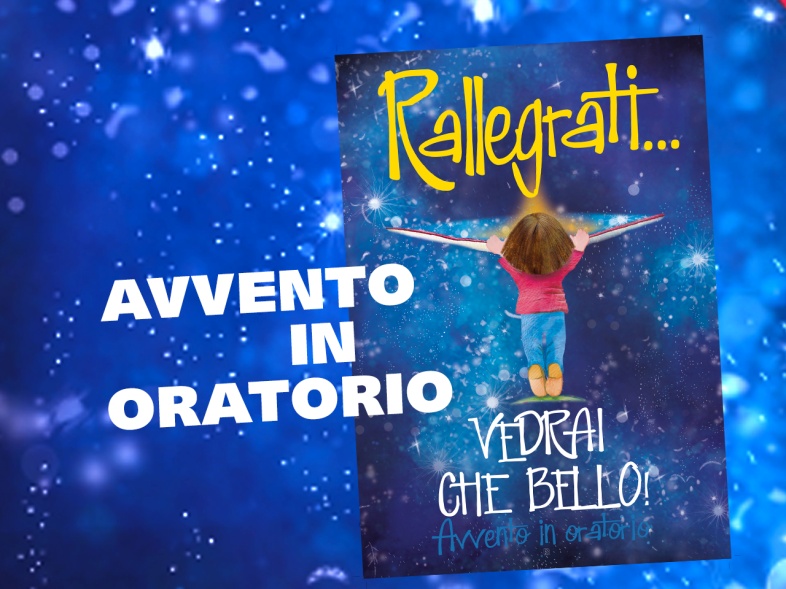 CELEBRAZIONE PENITENZIALE CON I RAGAZZIPER IL TEMPO DI AVVENTOCanto iniziale: Tu sei prima di ogni cosaSalutoSac.:	Nel nome del Padre e del Figlio e dello Spirito Santo.Tutti:	Amen.Sac.:	L’amore di Dio Padre che ci ha donato suo Figlio Gesù perché siano rimessi i nostri peccati sia con tutti voi.Tutti:	E con il tuo spirito.Stiamo vivendo il tempo di Avvento nel quale prepararci ad accogliere il dono grande di Gesù che si fa bambino per essere vicino a ciascuno di noi. Proprio così Dio ci vuole far capire che non lo dobbiamo temere: consegnandoci a noi nella forma di un bambino indifeso. Non ha senso aver paura di Lui, perciò possiamo confessare con fiducia i nostri peccati.Salmo 136Il salmo può essere recitato a due cori, per esempio tra ragazzi e ragazze, oppure un solista legge la prima parte di ogni versetto e tutti rispondono “perché il suo amore è per sempre”Rendete grazie al Signore perché è buono, perché il suo amore è per sempre. Rendete grazie al Dio degli dèi, perché il suo amore è per sempre. Rendete grazie al Signore dei signori, perché il suo amore è per sempre. Lui solo ha compiuto grandi meraviglie, perché il suo amore è per sempre. Ha creato i cieli con sapienza, perché il suo amore è per sempre. Ha disteso la terra sulle acque, perché il suo amore è per sempre. Ha fatto le grandi luci, perché il suo amore è per sempre. Il sole, per governare il giorno, perché il suo amore è per sempre. La luna e le stelle, per governare la notte, perché il suo amore è per sempre.Di questo amore di Dio che è per sempre, Gesù si è reso segno visibile, nascendo dalla Vergine Maria.Acclamazione al Vangelo con il canto dell’alleluiaVangeloSac.:	Il Signore sia con voi.Tutti	E con il tuo spirito.Sac.: 	Lettura del Vangelo secondo Giovanni (3,16-17)Tutti	Gloria a te, o Signore.Sac.: 		Il quel tempo. Il Signore Gesù disse a Nicodemo: «Dio infatti ha tanto amato il mondo da dare il Figlio unigenito, perché chiunque crede in lui non vada perduto, ma abbia la vita eterna. Dio, infatti, non ha mandato il Figlio nel mondo per condannare il mondo, ma perché il mondo sia salvato per mezzo di lui».		Parola del Signore.Tutti:		Lode a te, o Cristo.Esame di coscienzaIO E ME STESSO	- Mi ricordo stupito che Dio “ha tanto amato il mondo” e quindi anche io sono amato? Oppure mi capita di essere triste, pensando che la mia vita sia “brutta”? - So ringraziare dei doni che ho oppure mi lamento sempre di quello che mi manca? IO E GLI ALTRI	- Se Dio “ha tanto amato il mondo” significa che ha amato anche le persone che mi stanno attorno: genitori, fratelli e sorelle, ma anche gli amici, gli insegnanti, i catechisti. Sono capace anche io di amare gli altri?- So rinunciare a qualcosa che mi piacerebbe per dedicare del tempo ha chi ha bisogno?IO E IL MONDO	- Dio ha tanto amato il mondo, ma spesso il mondo mostra solo segni di violenza e odio. So portare pace tra le persone che conosco, oppure sono litigioso e pretendo sempre di avere ragione?	- So interessarmi delle grandi tragedie che accadono nel mondo di oggi?IO E DIO	- Ringrazio Dio per le cose belle che mi capitano ogni giorno?- Cerco l’amicizia del Signore, andando a messa la domenica e pregando ogni giorno?Confessioni personaliPreghiera di richiesta di perdonoPietà di me, o Signore,secondo la tua misericordia;non guardare ai miei peccatie cancella tutte le mie colpe;crea in me un cuore puroe rinnova in meuno spirito di fortezza e di santità.Al termine della Riconciliazione, dopo l’assoluzione, il sacerdote dirà a ciascun ragazzo e ragazza: «Rallegrati! Vedrai che bello!»Impegno: l’amore fraterno come una stellaA ciascun ragazzo viene consegnato un cartoncino a forma di stella. Sulla stella i ragazzi saranno chiamati a scrivere la loro scelta di amore: «Che cosa farò per mettere in pratica il comandamento dell’amore: “Amatevi gli uni gli altri”?».La stella può essere poi incollata su un cartellone (possibilmente di colore blu) che sarà posto ai piedi dell’altare o in un luogo visibile.Gesto di paceTornando al posto ciascun ragazzo darà un abbraccio di pace agli amici che sono seduti vicino e alle catechiste e catechisti e/o agli educatori e animatori presenti. Le catechiste e i catechisti presenti, gli animatori e gli educatori all’abbraccio di pace diranno: «Rallegrati! Vedrai che bello!» o anche solo «Rallegrati! »Preghiera di ringraziamentoDio Padre,davvero mi hai amato tanto.Anche per me hai mandato il tuo Figlio Gesù.Ed è così che ho ricevuto in dono la sua vita,che mi rende Figlio di Dio e Fratello di tutti quanti incontro nel mio cammino.Mi hai amato tanto e hai mandato Gesù.a perdonarmi e a darmi sempre una nuova possibilità.Per questo mi rallegro, per questo sono contentoe vado a casa pronto per ricominciare!Grazie, Padre che sei nei cieli!Tu sei con me! Mi rallegro, sono felice!Tu sei la mia gioia! Mi impegno ad amare come ami tu: vedrai che bello! AmenPadre nostro e BenedizioneCanto finale: Vedrai che bello (discepoli amati)Vedrai che bello,abitare con Gesù,rimanere nel suo amore,respirare la sua gioia…vedraiche bello saràdiventare suo amicoriposare sul suo cuoreservire come Lui.1. Che sorpresa…Lui cercava me,l’ho seguito con  serenità.Ora anche il mio cuore è casa sua,mi sento amato, sempre lo amerò!2. Quanta gioia c’è accanto a LuiVia, vita e verità è per me.Credi in Lui, amalo e vedraisarà bello se lo seguirai!3. Un comandamento nuovo c’èpuò donare al cuore libertà“amate come io ho amato voi”l’essenziale per la vita è tutto qua.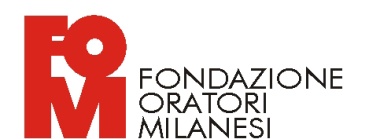 